Методическое обеспечение самостоятельной работы студентаСамостоятельная работа студента-заочника по дисциплине «Проектирование структуры парка грузового и пассажирского транспорта» состоит в анализе прослушанных лекций и выполненных практических работ, изучении рекомендованной литературы, выполнении контрольной работы.Форма промежуточного контроля - экзамен. Критерии оценки на экзамене:Вопросы к экзаменуПодвижной состав пассажирского автотранспорта: термины и их определения, нормативно-правовая база (законы, ГОСТы, технический регламент).История развития подвижного состава автобусного транспорта.Основные технико-эксплуатационные свойства (ТЭС) автобусов: тягово-скоростные, тормозные свойства, топливная экономичность, управляемость.Основные технико-эксплуатационные свойства (ТЭС) автобусов: устойчивость, проходимость, плавность хода, экологичность, ремонтопригодность,Основные технико-эксплуатационные свойства (ТЭС) автобусов: конструктивно-планировочные свойства, комфортабельность.Международная классификации автобусов.Классификации автобусов: по габаритной длине, пассажировместимости и т.д.Методы выбора автобуса по экономическому критерию: необходимая информационная база, методика расчета, достоинства и недостатки.Метод квалиметрии: необходимая информационная база, методика расчета, достоинства и недостатки.	Метод выбора планировки салона автобуса: необходимая информационная база, методика расчета, достоинства и недостатки.	Графоаналитический метод определения оптимальной пассажировместимости автобусов для работы на маршрутах: необходимая информационная база, методика расчета, достоинства и недостатки.Метод оптимизации распределения автобусов по маршрутам: необходимая информационная база, методика расчета, достоинства и недостатки.Факторы, оказывающие влияние на выбор подвижного состава: природно-климатические, дорожные, транспортные. Процесс проектирования структуры парка подвижного состава ПАТП: постановка цели, выбор критерия и метода оптимизации. Мониторинг изменений в структуре парка подвижного состава ПАТП.Контрольная работаКонтрольная работа состоит из трех заданий и оформляется на листах А4.Практическое задание 1. Решить задачу. Номер задачи определяется по номеру в списке группы.Примеры решения задач.Пример 1. Рассчитайте номинальную вместимость автобуса, если площадь пассажирского салона (за исключением площади для комфортного пассажирообмена и прохода по салону) 18 м2, количество мест для сидения – 23, площадь одного места для сидения – 0,34 м2.Пример 2. Рассчитайте габаритную длину автобуса, если его номинальная вместимость – 75 пасс., количество мест для сидения – 23, площадь одного места для сидения – 0,34 м2, отношение габаритной площади салона к площади пассажирского салона (за исключением площади для комфортного пассажирообмена и прохода по салону) – 0,75, габаритная ширина – 2,4 м. Задачи для самостоятельной работы.Рассчитайте количество мест для сидения, если габаритная длина автобуса 14 м, его номинальная вместимость 80 пассажиров, площадь места для сидения 0,34 м2. Отношение площади салона ТС к габаритной площади ТС 0,78. Габаритная ширина 2,4 м, отношение площади для комфортного пассажирообмена и прохода по салону к габаритной площади ТС 0,15.Площадь салона автобуса 20 м2, площадь сидений 0,35 м2, количество сидений 25, площадь, отведенная для комфортного пассажирообмена и прохода по салону 3 м2. Рассчитать количество пассажиров, которые могут разместиться стоя в ТС при нормативе площади 0,2 м2/пасс?Рассчитайте коэффициент Кпасс, если габаритная длина Lтс 12 м, ширина Втс 2,45 м, отношение площади для комфортного пассажирообмена и прохода по салону к площади пассажирского салона Кпр 0,14, номинальная вместимость автобуса 80 пассажиров, количество мест для сидения 30, площадь одного места для сидения 0,34м2. Найти номинальную вместимость автобуса, если площадь пассажирского салона за исключением площади для комфортного пассажирообмена и прохода по салону 20 м2, количество мест для сидения 25, площадь одного места 0,37 м2Найти номинальную вместимость автобуса, если площадь пассажирского салона за исключением площади для комфортного пассажирообмена и прохода по салону 15 м2, количество мест для сидения 25, площадь одного места 0,35 м2Рассчитать габаритную длину автобуса, если его номинальная вместимость 70 пассажиров, количество мест для сидения 25, площадь одного места 0,34 м2, габаритная ширина ТС 2,5 м, отношение площади салона ТС к габаритной площади 0,75, отношение площади для комфортного пассажирообмена и прохода по салону к габаритной площади ТС 0,15.Рассчитать номинальную вместимость автобуса, если площадь пассажирского салона за исключением площади для комфортного пассажирообмена и прохода по салону 21 м2, количество мест для сидения 26, площадь одного места 0,34 м2.Найти площадь салона автобуса, если известно, что количество мест для сидения 25, площадь одного места для сидения 0,34м2, длина автобуса 12 м, ширина автобуса 2,4 м, отношение площади комфортного пассажирообмена и прохода по салону к габаритной площади ТС 0,12, номинальная вместимость 90 пасс.Найти номинальную вместимость автобуса, если площадь салона, за исключением площади для комфортного пассажирообмена равна 20 м2, количество пассажиров, которые могут разместиться стоя при нормативе 0,2 м2/пасс, 50 пасс, площадь одного места для сидения равна 0,34 м2.Рассчитайте отношение площади пассажирского салона к габаритной площади ТС, если номинальная пассажировместимость автобуса равна 80 пассажиров, площадь одного места для сидения 0,34м2, габаритная площадь ТС 30м2, количество мест для сидения 24, а отношение площади для комфортного пассажирообмена и прохода по салону к габаритной площади ТС равна 0,12.Рассчитайте номинальную вместимость автобуса, длина которого 10 м, а ширина 2,4 м. Отношения площади пассажирского салона к габаритной площади ТС 0,75, а площадь для комфортного пассажирообмена и прохода по салону составляет одну девятую часть от общей площади пассажирского салона. В данном автобусе имеется 25 сидений для пассажиров по 0,34 м2.Рассчитать площадь, приходящуюся на одно место для сидения, если площадь пассажирского салона, за исключением площади для комфортного пассажирообмена и прохода по салону равна 19 м2, количество мест для сидения 25, а номинальная вместимость автобуса 76 пассажиров.Найти номинальную пассажировместимость пригородного автобуса, если известны габариты: длина 12м, ширина 2,5м, площадь одного места для сидения 0,32 м2 и их количество 40. Отношение площади пассажирского салона к габаритной площади 0,8 и отношение площади комфортного пассажирообмена и прохода по салону к площади салона 0,11.Найти номинальную пассажировместимость автобуса, если известны габариты: длина 12,5 м, ширина 2,4 м, площадь одного места для сидения 0,32 и их количество 29. Отношение площади пассажирского салона к габаритной площади 0,75 и отношение площади комфортного пассажирообмена и прохода по салону к площади салона 0,14.Рассчитайте номинальную пассажировместимость автобуса, если известны габариты: длина 10 м, ширина 2,3 м, площадь одного места для сидения 0,35. Площадь сидений 10,5 м2, площадь салона, за исключением площади для комфортного пассажирообмена и прохода по салону, 18 м2.Рассчитать номинальную вместимость автобуса, если площадь салона, за исключением площади для комфортного пассажирообмена, равна 25 м2, количество мест для сидения 30, площадь одного места для сидения равна 0,34 м2Рассчитать номинальную вместимость автобуса, если площадь пассажирского салона за исключением площади для комфортного пассажирообмена и прохода по салону 16 м2, количество мест для сидения 27, площадь одного места 0,37 м2Рассчитать номинальную вместимость автобуса, если площадь пассажирского салона за исключением площади для комфортного пассажирообмена по салону 16 м2, количество мест для сидения 20, площадь одного места 0,32 м2Рассчитать номинальную вместимость автобуса, если площадь пассажирского салона за исключением площади для комфортного пассажирообмена и прохода по салону, 20 м2, количество мест для сидения 25, площадь одного места 0,36 м2Рассчитайте количество мест для сидения, если номинальная вместимость автобуса 76, площадь одного места для сидения 0,4 м2, площадь для размещения стоящих пассажиров 9 м2.Найти номинальную пассажировместимость автобуса, если известны габариты: длина 10,5 м, ширина 2,4 м, площадь одного места для сидения 0,32 и их количество 25. Отношение площади пассажирского салона к габаритной площади 0,7 и отношение площади комфортного пассажирообмена и прохода по салону к площади салона 0,12.Рассчитать номинальную вместимость автобуса, если площадь пассажирского салона за исключением площади для комфортного пассажирообмена и прохода по салону 19 м2, количество стоячих мест 45, площадь одного места для сидения 0,33 м2.Найти площадь пассажирского салона автобуса, если, номинальная вместимость 80, площадь места для сидения 0,35 м2, количество пассажиров, которое может разместиться стоя при нормативе 0,2 м2/пасс, 35 пасс, площадь для комфортного пассажирообмена и прохода по салону 6 м2.Рассчитать количество мест для сидения, если площадь для размещения стоящих пассажиров 15 м2, площадь одного места для сидения 0,34 м2, а площадь пассажирского салона за исключением площади для комфортного пассажирообмена и прохода по салону 25 м2Найти номинальную вместимость автобуса, если количество мест для сидения 26, площадь каждого места 0,35 м2, площадь пассажирского салона за исключением площади для комфортного пассажирообмена по салону 21 м2.Площадь пассажирского салона междугороднего автобуса 20 м2, площадь сидения 0,35 м2. Отношение площади комфортного пассажирообмена и прохода по салону к площади, занимаемой местами для сидения, 1:4. Найти количество сидячих мест.Рассчитать номинальную пассажировместимость автобуса, если отношение площади для свободного входа-выхода и прохода по салону к его габаритной площади 0,15, количество мест для сидения составляет 23, площадь места для сидения 0,34, ширина автобуса составляет 20% от его длины. Длина автобуса 12 м. отношение площади пассажирского салона к габаритной площади ТС 0,75.Рассчитать площадь одного места для сидения, если номинальная пассажировместимость ТС 75 пасс, площадь для размещения стоячих пассажиров 10 м2, площадь пассажирского салона за исключением площади для комфортного пассажирообмена и прохода по салону 19 м2.Рассчитать площадь пассажирского салона автобуса, если известно, что его номинальная пассажировместимость 75 пасс, площадь места для сидения 0,4 м2, количество пассажиров, которое может разместиться стоя при нормативе 0,2 м2/пасс, 50 пасс, отношение площади для комфортного пассажирообмена и прохода по салону к площади пассажирского салона 0,16.Найти номинальную пассажировместимость автобуса, если количество мест для сидения 26, площадь каждого места для сидения 0,35 м2. Площадь пассажирского салона за исключением площади для комфортного пассажирообмена и прохода по салону 21 м2.Найти номинальную вместимость автобуса, если площадь салона, за исключением площади для комфортного пассажирообмена равна 25 м2, количество мест для сидения 27, площадь одного места для сидения равна 0,33 м2.Рассчитать площадь пассажирского салона (за исключением площади для комфортного пассажирообмена), если количество мест для сидения 27, номинальная вместимость автобуса 75 пассажиров. Площадь одного места для сидения 0,35 м2.В автобусе предусмотрено 40 мест для сидения, площадь пассажирского салона (за исключением площади для комфортного пассажирообмена и прохода по салону) составляет 30 м2, одно сидячее место занимает 0,36 м2. Найти количество пассажиров, которое может разместиться в автобусе стоя при нормативе 0,2 м2/пасс. Рассчитать количество мест для сидения в междугороднем автобусе, если его длина 11,5 м, ширина 2,3 м, отношение площади салона к габаритной площади автобуса 0,8, площадь одного места для сидения 0,4, площадь комфортного пассажирообмена и прохода по салону 3,8 м2.Практическое задание 2 Определите наилучшую модель автобуса из четырех сравниваемых по методу квалиметрии, используя данные Таблица 1. Номера сравниваемых моделей определяются по последним двум цифрам зачетной книжки в соответствии с Таблица 2. Все расчеты записываются в форму из Приложения 2. Таблица 1. Справочные значения показателейТаблица 2. Номера сравниваемых моделей ПТС по методу квалиметрииПрактическое задание 3 По приведенным ТЭП маршрутов требуется:Определить рациональный тип планировки пассажирского салона автобусов.Используя соответствующую номограмму (для определенного типа планировки и варианта расписания, Приложение 1), определить оптимальный класс пассажировместимости автобусов. Подобрать модель автобуса, входящую в определенный класс по типу планировки и пассажировместимости.Рассчитать потребное количество автобусов выбранной модели и расчетный интервал (или частоту) движения автобусов на маршруте в часы пик.Исходные данные представлены в табл. 3, вариант определяется по номеру студента в списке группы. Показатели уровня качества перевозок пассажиров выбираются разработчиком самостоятельно с обоснованием выбора.Таблица 3. Исходные данные для определения оптимального типоразмера автобусаПриложение 1. Номограммы для определения оптимальной пассажировместимости подвижного состава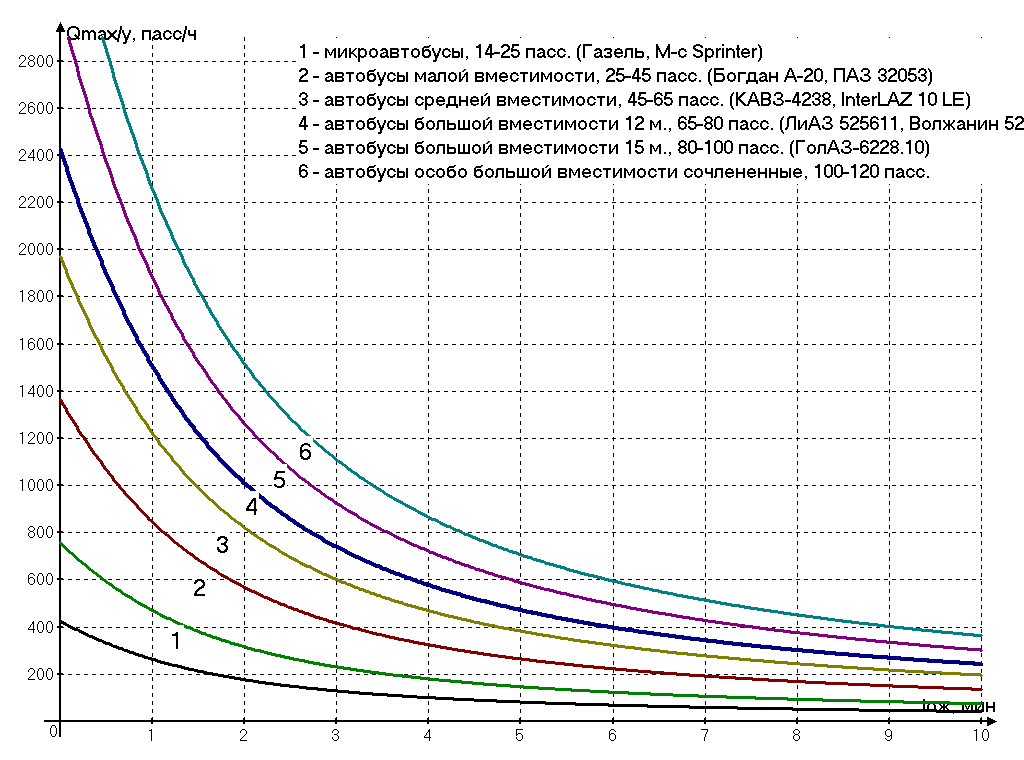 Рис. 1. Номограмма для определения оптимальной пассажировместимости подвижного состава (интервальный вариант расписания движения – II класс автобусов)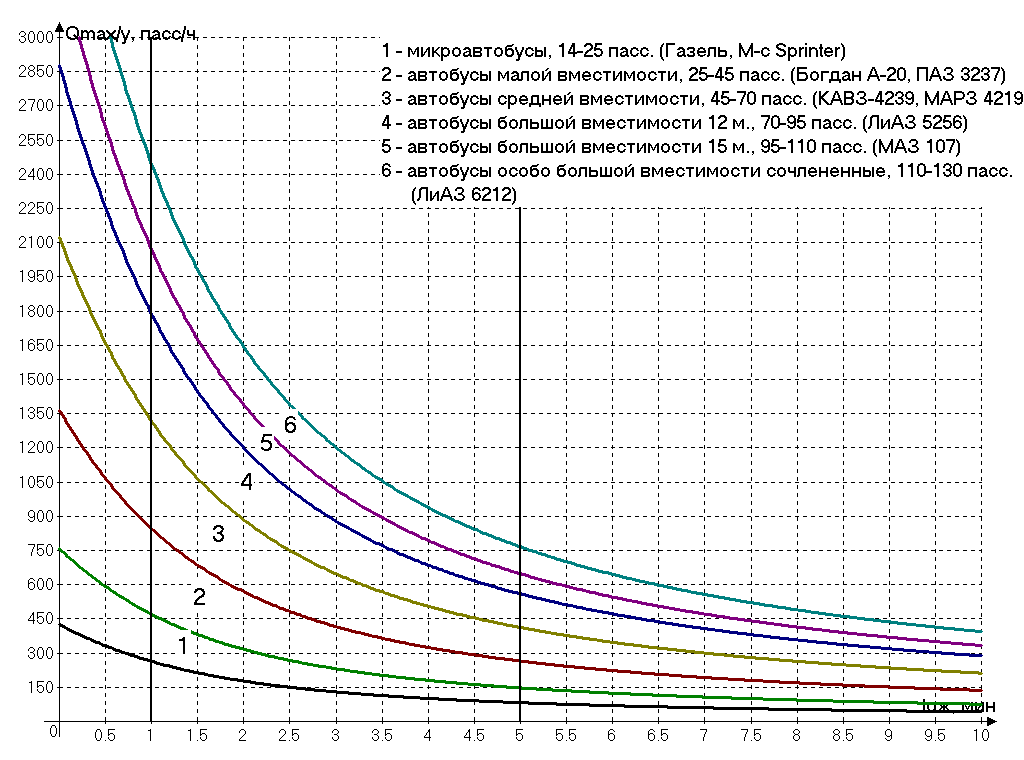 Рис. 2. Номограмма для определения оптимальной пассажировместимости подвижного состава (интервальный вариант расписания движения – I класс автобусов)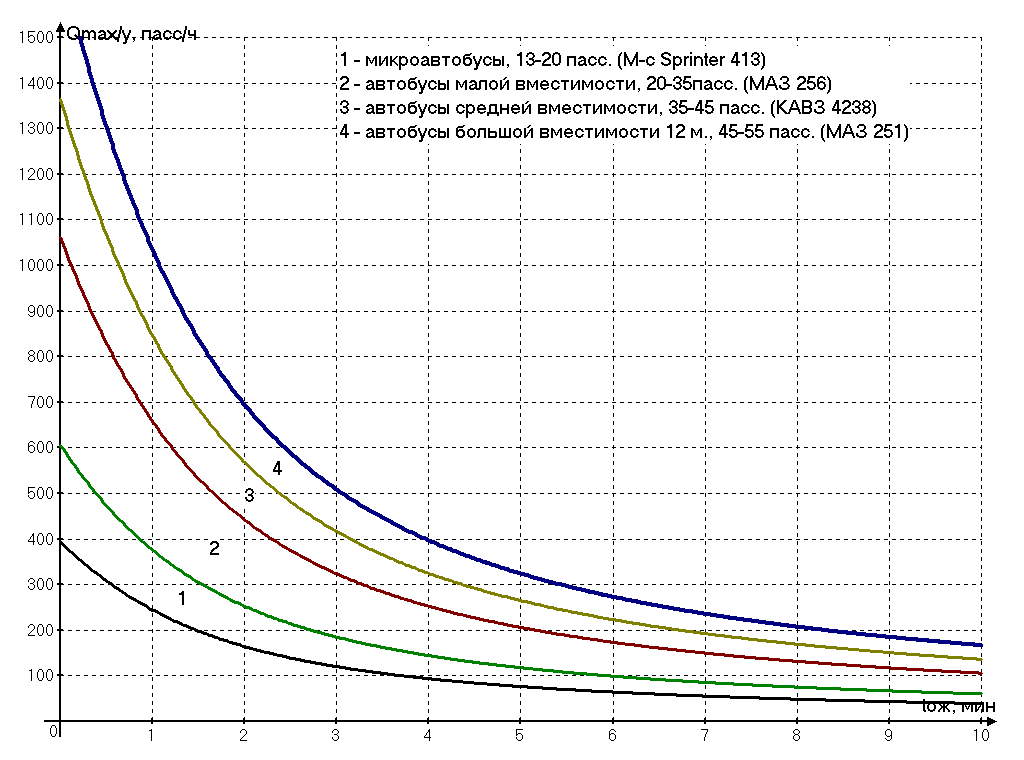 Рис. 3. Номограмма для определения оптимальной пассажировместимости подвижного состава (интервальный вариант расписания движения – III класс автобусов)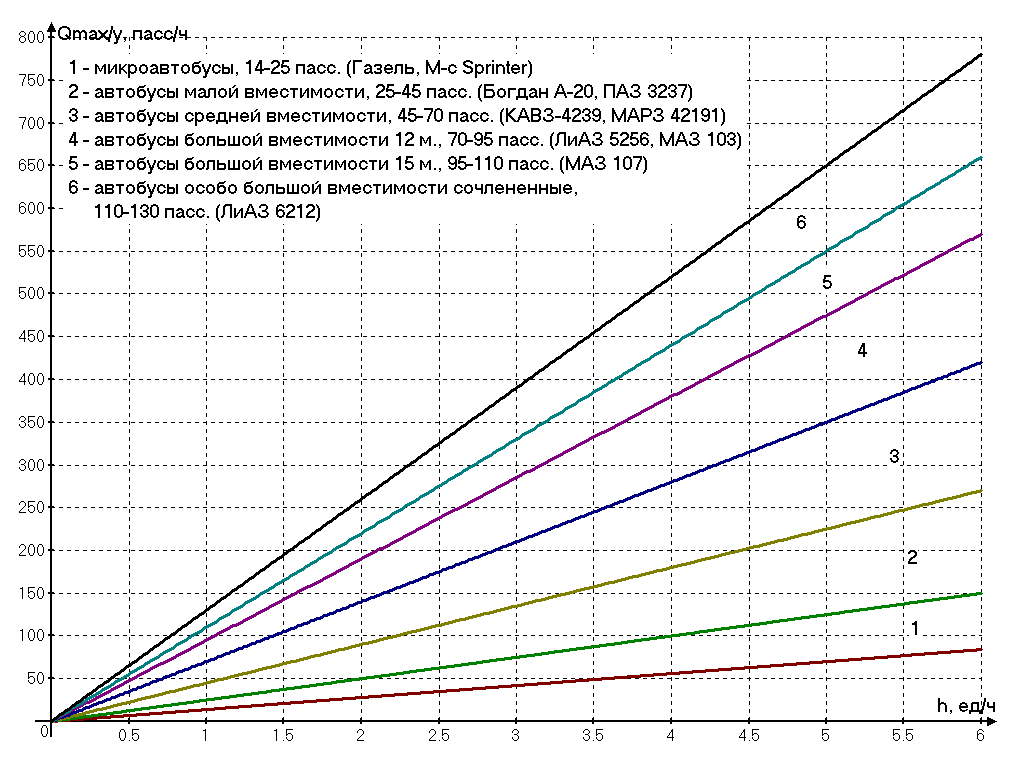 Рис. 4. Номограмма для определения оптимальной пассажировместимости подвижного состава (фиксированный вариант расписания движения – I класс автобусов)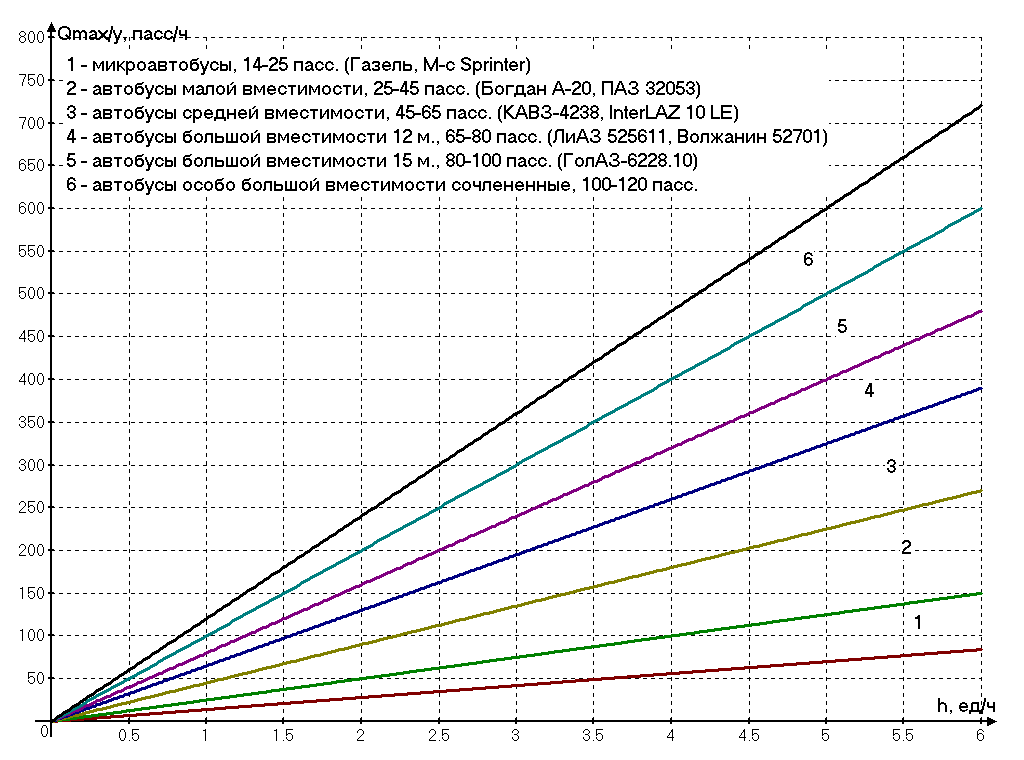 Рис. 5. Номограмма для определения оптимальной пассажировместимости подвижного состава (фиксированный вариант расписания движения – II класс автобусов)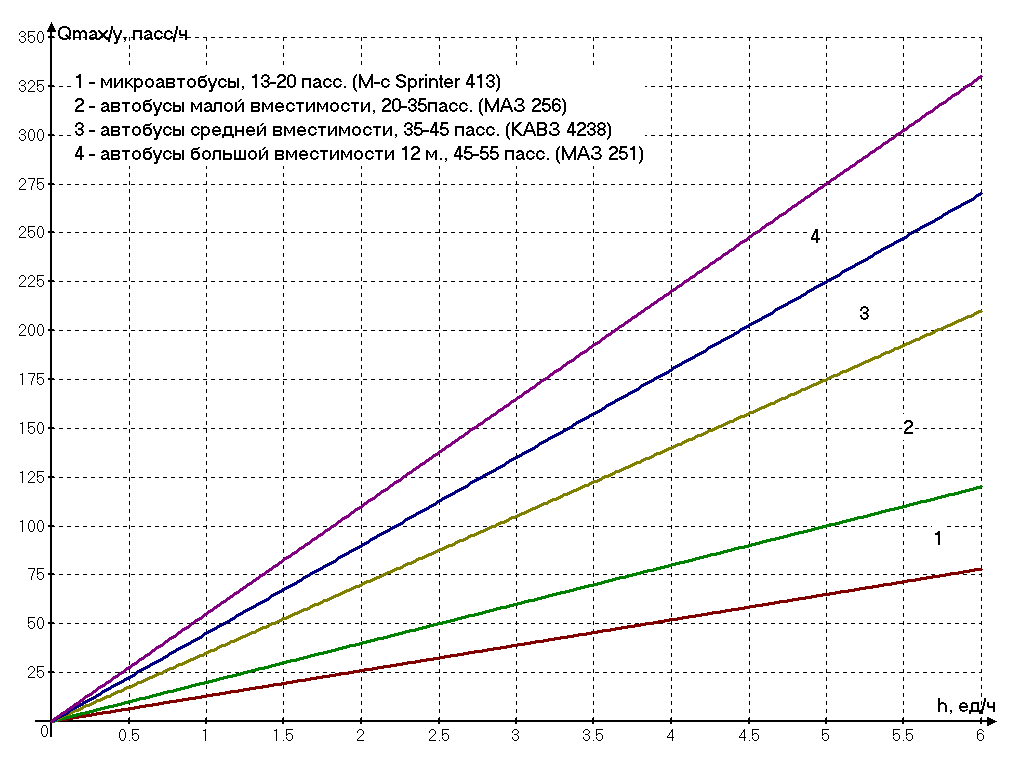 Рис. 6. Номограмма для определения оптимальной пассажировместимости подвижного состава (фиксированный вариант расписания движения – III класс автобуса)Приложение 2Метод квалиметрии при выборе наиболее рациональной модели автобусаСамостоятельная работаТаблица 1. Справочные значения показателейТаблица 2. Относительные значения показателейТаблица 3. Итоговые значения показателейВывод:______________________________________________________________ ____________________________________________________________________отличновыполненная контрольная работа, правильный ответ на два теоретических вопросахорошовыполненная контрольная работа, правильный ответ не менее чем на один вопрос из двух теоретических вопросаудовлетворительновыполненная контрольная работанеудовлетворительноНичего из выше перечисленногоДано:Sс’ = 18 м2nсид = 23Sсид = 0,34 м2/ед.Решениеqн - ?Дано:qн = 75 пассnсид = 23Sсид = 0,34 м2/ед.Кпасс = 0,75B = 2,4 мРешениеL - ?РешениеРешениеПоказателиПоказателиРасход топлива, л/100кмЭкологический класс двигателяРыночная стоимость, млн. рубНаличие автоматической / механической коробки передачНаличие затемненных оконКатегорияКатегорияAAABCРангРанг1110,70,31МАЗ 1053337,5112IkarBus IK-20631,536,5003НефАЗ 529953538,5114ЛиАЗ 62122549105Волжанин Ситиритм 182858,5116ЛАЗ A292 LE2449,5117МАЗ 2152557,5118МАЗ 2052657119MAN Lion's City G2361211Вариант№ сравниваемых моделей№ сравниваемых моделей№ сравниваемых моделей№ сравниваемых моделейВариант№ сравниваемых моделей№ сравниваемых моделей№ сравниваемых моделей№ сравниваемых моделей011234511579021235521589031236531678041237541679051238551689061239561789071245572345081246582346091247592347101248602348111249612349121256622356131257632357141258642358151259652359161267662367171268672368181269682369191278692378201279702379211289712389221345722456231346732457241347742458251348752459261349762467271356772468281357782469291358792478301359802479311367812489321368822567331369832568341378842569351379852578361389862579371456872589381457882678391458892679401459902689411467912789421468923456431469933457441478943458451479953459461489963467471567973468481568983469491569993478501578003479ВариантПоказатель / № маршрутаДлина маршрута в одну сторонуКоличество остановок в одну сторонуСредняя дальность ездкиВариант расписания (И/Ф)Пассажиро напряженность в часы пикПассажиро напряженность в межпиковое времяВремя оборотаВариантПоказатель / № маршрутакмедкмпасс/чпасс/чмин1№ 45118127,8И15859752№ 4561335,4И415258453№ 462743И8258424№ 4655,392,2И11884255№ 4585,752,4И14271356№ 7029,7124,1И273138657№ 57517107,2И9953528№ 4755,382,2И209118259№ 5687,463,1И71394510№ 453993,8И76563511№ 54117127,8Ф153587512№ 5461435,4Ф4102574513№ 6427,543Ф87544214№ 6455,692,2Ф115812515№ 5485,952,4Ф146763516№ 729,2124,1Ф2781346517№ 75517,3107,2Ф94555218№ 7455,682,2Ф2051172519№ 6487,563,1Ф76384520№ 5439,493,8Ф785935ПоказателиКатегорияРангЭталонРасход топлива, л/100кмA1Экологический класс двигателяA1Рыночная стоимость, млн. рубA1Наличие автоматической / механической коробки передачB0,7Наличие затемненных оконC0,3ПоказателиКатегорияРангРасход топлива, л/100кмA1Экологический класс двигателяA1Рыночная стоимость, млн. рубA1Наличие автоматической / механической коробки передачB0,7Наличие затемненных оконC0,3ПоказателиКатегорияРангРасход топлива, л/100кмA1Экологический класс двигателяA1Рыночная стоимость, млн. рубA1Наличие автоматической / механической коробки передачB0,7Наличие затемненных оконC0,3Интегральный уровень качества